Załącznik nr 1 do Zaproszenia do składania ofert nr OIP/NMF.2230.3.2023pieczęć WykonawcyFORMULARZ OFERTOWY Oferta realizacji części nr………….Wykonawca:Nazwa/ Imię i nazwisko: ……………………………………………….Adres: …………………………………………………….…………………….………………………………………………………………………………………Numer telefonu: …………………………………………………………………	Numer faksu: ………………………………………………………………………	Numer REGON: …………………………………………………………………..Numer NIP: ………………………………………………………………………...Numer konta bankowego:	Oferuję wykonanie przedmiotu zamówienia zgodnie z opisem zawartym w zapytaniu ofertowym dla części nr 1 dot. Aresztu Śledczego w Poznaniu Oddział Zewnętrzny w KoziegłowachCena oferty brutto za usługę przygotowania i organizacji 128 godzin zegarowych dyżurów: ……………………	zł.(słownie	zł)Cena jednej godziny zegarowej usługi dyżuru:	(słownie:	zł)Cena oferty brutto za usługę przeprowadzenia 10 mediacji:	00/100 zł.(słownie:	zł)Cena jednej usługi mediacji:	zł (słownie:	zł)RAZEM: …………………………………………………zł brutto (słownie:	zł)Doświadczenie dydaktyczne (poparte kwalifikacjami) w prowadzeniu mediacji: ilość lat …………………….Oferuję wykonanie przedmiotu zamówienia zgodnie z opisem zawartym w zapytaniu ofertowym dla części nr 2 dot. Zakładu Karnego we WronkachCena oferty brutto za usługę przygotowania i organizacji 128 godzin zegarowych dyżurów: …………zł.(słownie	zł)Cena jednej godziny zegarowej usługi dyżuru:	(słownie:	zł)Cena oferty brutto za usługę przeprowadzenia 10 mediacji:	00/100 zł.(słownie:	zł)Cena jednej usługi mediacji:	zł (słownie:	zł)RAZEM: …………………………………………………zł brutto (słownie:	zł)Doświadczenie dydaktyczne (poparte kwalifikacjami) w prowadzeniu mediacji: ilość lat …………………….Informacje objęte tajemnicą przedsiębiorstwa: ………………………………………………………………………………………………………………………………………………………Informacje dodatkowe:Oświadczamy, że nie jestem podmiotem, o którym mowa w treści art. 7 ust. 1 ustawy z dnia 13        kwietnia 2022 roku o szczególnych rozwiązaniach w zakresie przeciwdziałania wspieraniu agresji na Ukrainę        oraz służących ochronie bezpieczeństwa narodowego (t. j. Dz. U. 2023 poz. 1497 ze zm.).Oświadczam, że jestem związany niniejszą ofertą przez okres 30 dni od upływu terminu składania ofert.Oświadczam, że wyrażam zgodę na zapłatę za realizację usługi w terminie do 30 dni od daty doręczenia prawidłowo wystawionej faktury lub rachunku.Oświadczam, że wzór umowy został przez mnie zaakceptowany w całości i zobowiązuję się w przypadku wyboru mojej oferty do zawarcia umowy w miejscu i terminie wyznaczonym przez Zamawiającego.Pod groźbą odpowiedzialności karnej oświadczam, że załączone do oferty dokumenty opisują stan faktyczny i prawny, aktualny na dzień otwarcia ofert (art. 297 kk)…………………………………………………                                                                                                                                 Data i podpis Wykonawcy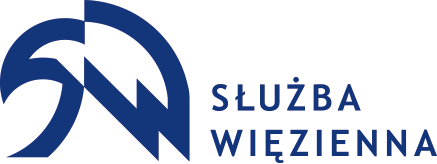 Okręgowy Inspektorat Służby Więziennej61-729 Poznań, ul. Młyńska 1tel. 61 856 82 59, fax 61 856 82 53, email: oisw_poznan@sw.gov.pl